О внесении изменении и дополнений в постановление сельского поселения Карабашевский  сельсовет муниципального района Илишевский район Республики Башкортостан от 28.09.2015года  № 41 «Об утверждении порядка организации сбора отработанных ртутьсодержащих ламп на территории сельского поселения Карабашевский  сельсовет муниципального района Илишевский район Республики Башкортостан»Руководствуясь Федеральным законом от 24.06.1998 № 89-ФЗ «Об отходах производства и потребления», Постановлением Правительства Российской Федерации от 03.09.2010 № 681 «Об утверждении правил обращения с отходами производства и потребления в части осветительных устройств, электрических ламп, ненадлежащие сбор, накопление, использование, обезвреживание, транспортирование и размещение которых может повлечь причинение вреда жизни, здоровью граждан, вреда животным, растениям и окружающей среде, администрация сельского поселения Карабашевский  сельсовет муниципального района Илишевский район Республики Башкортостан, П О С Т А Н О В Л Я Е Т:1. Абзац 5 пункта 3 раздела 3 исключить.2. В пункте 10 раздела 2 слова «и памяткой» исключить.3. Дополнить постановление сельского поселения Карабашевский  сельсовет муниципального района Илишевский район Республики Башкортостан от 28 сентября 2015 года  № 41 «Об утверждении порядка организации сбора отработанных ртутьсодержащих ламп на территории сельского поселения Карабашевский  сельсовет муниципального района Илишевский район Республики Башкортостан» приложением № 2 следующего содержания:Места первичного сбора и размещения ртутьсодержащих ламп на территории сельского поселения Карабашевский  сельсовет1. Хозяйственное помещение по адресу: с.Карабашево.ул.Мира 56 (не действующей ) 4. Дополнить постановление сельского поселения Карабашевский   сельсовет муниципального района Илишевский район Республики Башкортостан от 28.09.2015 года  № 41 «Об утверждении порядка организации сбора отработанных ртутьсодержащих ламп на территории сельского поселения Карабашевский  сельсовет муниципального района Илишевский район Республики Башкортостан» приложением № 3 следующего содержания:Типовая инструкция по организации накопления отработанных ртутьсодержащих отходовНа основании данной типовой инструкции индивидуальные предприниматели и юридические лица, осуществляющие деятельность по накоплению отработанных ртутьсодержащих ламп, разрабатывают рабочие инструкции для персонала, ответственного за данную деятельность. Отработанные ртутьсодержащие лампы относятся к первому классу опасности и при неправильном обращении являются источником повышенной опасности в связи с возможностью острых и хронических отравлений парами ртути, а также ртутного загрязнения помещений, территорий, воздуха, почвы, воды. Лица, ответственные за накопление отработанных ртутьсодержащих ламп, назначаются приказом по предприятию (организации) и должны пройти специальное обучение, предварительный медицинский осмотр и быть обеспечены средствами индивидуальной защиты органов дыхания (СИЗОД), специальной одеждой, специальной обувью, средствами индивидуальной защиты рук и глаз.     Отработанные ртутьсодержащие лампы подлежат строгому учету с записями о приходе, расходе, перемещении и приходе в негодность в специальном журнале. Накопление ртутьсодержащих ламп без повреждения должно быть сосредоточено в специальных помещениях, закрепленных за ответственным лицом, при обеспечении полной сохранности. Помещения для накопления ламп должны быть обеспечены автономной системой вентиляции, исключающей проход воздуховодов через другие помещения, защищены от химически агрессивных сред, атмосферных осадков, грунтовых вод. Двери помещения должны быть надежно закрыты и иметь надпись «Посторонним вход воспрещен». Тарой для сбора и хранения ламп являются целые картонные коробки от ламп типа ЛБ, ДРЛ, картонные, фанерные коробки, коробки из ДСП, полиэтиленовые и бумажные мешки. Разбитые лампы должны немедленно, после события, собираться в полиэтиленовые мешки, плотно завязываться и помещаться в плотные картонные или фанерные коробки. Работы по сбору и упаковке разбитых ламп проводить с применением средств индивидуальной защиты органов дыхания. На разбитые лампы составляется акт произвольной формы, в котором указывается тип разбитых ламп, их количество, количество упаковок. Отработанные ртутьсодержащие лампы по мере накопления передаются в специализированную организацию для последующей утилизации (демеркуризации) ртутных отходов. Каждая партия неповрежденных ртутьсодержащих ламп принимается в сухой, неповрежденной упаковке, исключающей их битье и выпадение при транспортировке и погрузочно - разгрузочных работах. Допускается применение коробок от новых ламп, при этом они должны быть сухими и оклеены липкой лентой для исключения выпадения из них ртутных ламп. Тара может быть изготовлена из ДСП, фанеры и металла. Максимальный вес при заполнении не более 30 кг. Лампы типа ЛБ укладываются в тару с бумажными или картонными прокладками через каждый ряд. Лампы типа ДРЛ обертываются и укладываются послойно с прокладками. Загрузка в транспортные средства упакованных ламп выполняется бережно. Бросать упаковки при загрузке запрещается. Укладка упаковок производится таким образом, чтобы более прочная тара была в нижних рядах. При разбивании отработанных ртутьсодержащих ламп необходимые демеркуризационные работы осуществляются лицами, ответственными за накопление отработанных ртутьсодержащих ламп на предприятии (организации). В случае выявления разбитых ртутьсодержащих ламп необходимо: - поставить в известность руководителя предприятия (организации); - удалить из помещения персонал, не занятый демеркуризационными работами; - собрать осколки ламп подручными приспособлениями; - убедиться, путем тщательного осмотра, в полноте сбора осколков, в том числе учесть наличие щелей в полу; - обработать обильно (0,5 - 1,0 л/кв. м) загрязненные места с помощью кисти одним из следующих демеркуризационных растворов: 20-процентным раствором хлорного железа или 10-процентным раствором перманганата калия, подкисленного 5-процентной соляной кислотой; - оставить демеркуризационный раствор на загрязненном месте на 4-6 часов. Тщательно вымыть загрязненный участок мыльной водой; - после каждого этапа работ тщательно мыть руки. Все работы проводятся в резиновых перчатках и респираторе (марлевой повязке); - сообщить о происшествии в ЕДДС (тел. 2-11-12). При накоплении отработанных ртутьсодержащих ламп запрещается: - выбрасывать лампы в мусорные контейнеры, закапывать в землю, сжигать загрязненную ртутью тару;- хранить лампы вблизи нагревательных или отопительных приборов; дополнительно разламывать поврежденные ртутные лампы с целью извлечения ртути; - привлекать для работ с отработанными ртутьсодержащими лампами лиц моложе 18 лет. Характерными признаками отравления парами ртути являются металлический привкус во рту, разрыхление десен, сильное слюнотечение. Впоследствии развиваются язвы на деснах, происходит выпадение зубов, поражение пищеварительного тракта и нервной системы. При незначительных концентрациях ртути наблюдается легкая возбудимость, мелкая дрожь частей тела, ослабление памяти. При остром отравлении нарушается деятельность кишечника, возникает рвота, распухают губы, десны, постепенно наступает упадок сердечной деятельности. Первая помощь при отравлении парами ртути или попадании внутрь организма солей ртути - полный покой, полоскание рта слабым раствором бертолетовой соли, 5% раствором хлорида цинка, 2% раствором танина, принятие гистамина (0.3 г). Срочная госпитализация пострадавшего5. Постановление  опубликовать     в  установленном порядке и  разместить на официальном сайте  администрации сельского поселения Карабашевский  сельсовет муниципального района Илишевский район.6.  Контроль за исполнением данного постановления оставляю за собой.Глава Сельского поселения :                                           Р.И.Шангареев                                                                         Башортостан РеспубликаҺыилеш районымуниципаль районЫНЫҢКАрабаш ауыл советыауыл билӘмӘҺе хакимиӘте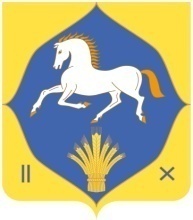 администрация сельского поселенияКАрабашевский  сельсовет муниципальнОГО районАилишевский районреспубликИ башкортостан              КАРАР                                           ПОСТАНОВЛЕНИЕ              КАРАР                                           ПОСТАНОВЛЕНИЕ              КАРАР                                           ПОСТАНОВЛЕНИЕ              КАРАР                                           ПОСТАНОВЛЕНИЕ              КАРАР                                           ПОСТАНОВЛЕНИЕ              КАРАР                                           ПОСТАНОВЛЕНИЕ              КАРАР                                           ПОСТАНОВЛЕНИЕ              КАРАР                                           ПОСТАНОВЛЕНИЕ              КАРАР                                           ПОСТАНОВЛЕНИЕ              КАРАР                                           ПОСТАНОВЛЕНИЕ              КАРАР                                           ПОСТАНОВЛЕНИЕ              КАРАР                                           ПОСТАНОВЛЕНИЕ              КАРАР                                           ПОСТАНОВЛЕНИЕ              КАРАР                                           ПОСТАНОВЛЕНИЕ              КАРАР                                           ПОСТАНОВЛЕНИЕ              КАРАР                                           ПОСТАНОВЛЕНИЕ«24»»июнь2016й№45«24»июня2016 г.2016 г.2016 г.